           Муниципальное  бюджетное  образовательное  учреждение                           дополнительного  образования  детей                                   «Центр детского творчества»                  Методическая разработка             Декоративное  панно «СОЧИ 2014»                                                                 педагог дополнительного образования                                                                 I квалификационной категории                                                                 Ольга Рафаиловна Зяблицева                                                 г  Верхотурье                                                        2014 г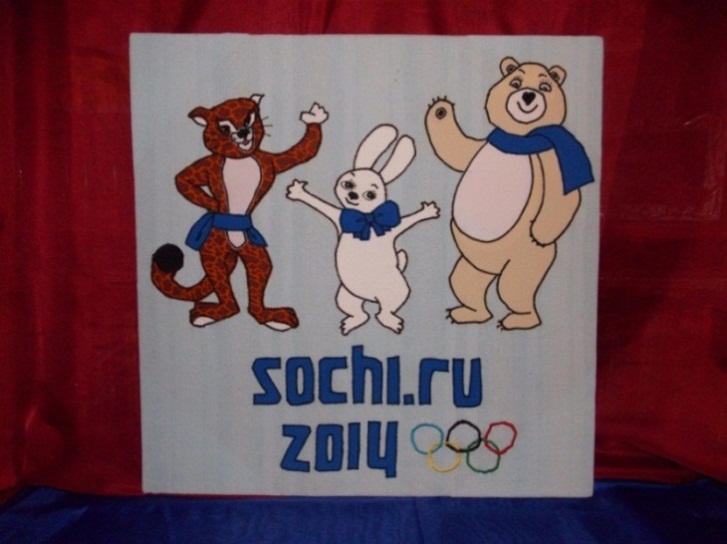                        Мастер – класс по аппликации на ткани             декоративное   ПАННО  «СОЧИ  2014»для педагогов и учащихся старших классов, владеющих швейной машиной.Продолжительность работы над панно от 10 до 15 часов, так как каждый творец индивидуален.Цель:  Изготовить панно.Задачи: 1.Способствовать развитию цветового и пространственного мышления.2. Научить умению правильно, по отдалённости накладывать ткань для данной аппликации.3. Обучить навыкам шитья строчкой «зигзаг» строго по намеченным линиям и аккуратному обрезанию лишней ткани по контуру «зигзаг».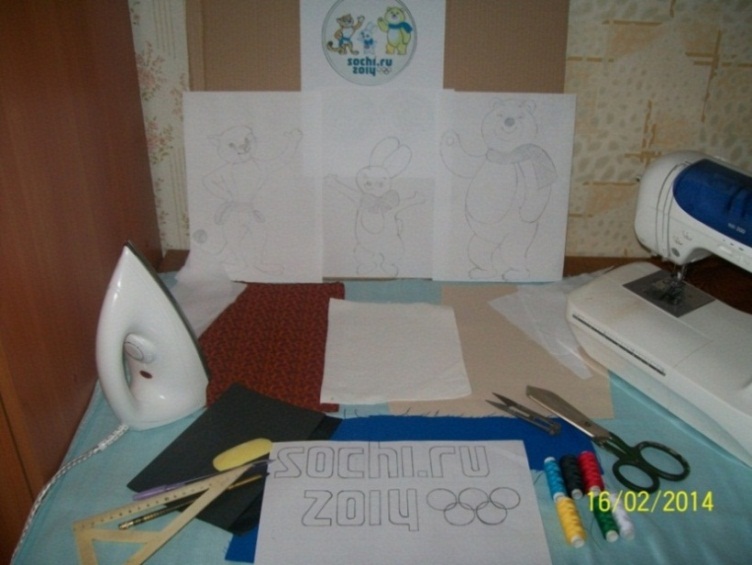                                Необходимое оснащение:•	картинка – образец символов олимпиады в Сочи;•	увеличенный вариант символов на листах А4;•	копирка, белая бумага А4;•	простой карандаш, авторучка, мел (обмылок);•	игла швейная, булавки канцелярские;•	ножницы портновские и маленькие для обрезания ткани;•	нитки швейные разных цветов;•	машина швейная стачивающая с операцией «зигзаг»;•	утюг, гладильная доска;•	ткань для основы панно размером 50х50 с припусками на загиб                    по 15-20 см с каждой из четырёх сторон;•	лоскуты тканей для символов олимпиады, букв и дополнений;•	каркас для готового панно.                                      Рекомендации:*более просто делать аппликацию из прямых или слегка волнистых линий, поэтому перед работой  с  панно  сначала  попробуйте прострочить прямые  и волнистые  линии строчкой «зигзаг»; потренируйтесь обрезать ткань около выполненных строчек, прижимая близко к строчке маленькие ножницы и наклоняя их на неё, при том не прорезая ткань основы;*было бы лучше дать мастер-класс по более простому рисунку, но в настоящее время актуальна тема олимпиады, поэтому я выбрала этот сюжет для панно;*принцип последовательности хода работы примерно одинаковый для всех трёх символов; по сложности  самый лёгкий символ заяц, затем медведь, самый сложный барс и именно с него мы начнём работу;*нитки для строчки «зигзаг» могут быть в цвет ткани, можно чёрные, так чётче будет виден рисунок и все детали.                                   Подготовительная часть:Находим картинку-эскиз с изображением символов олимпиады Сочи 2014.Определяем размер панно (50х50), в связи с этим увеличиваем и рисуем  на отдельных листах А4 каждый символ олимпиады: снежного барса, зайца, медведя, текст.Подбираем и проутюживаем ткани: для основы панно – гладкая и  плотная ткань, для символов олимпиады и текста – согласно картинке.Переводим через копирку, рисуем карандашом или мелом, используя трафарет, наносим нитками (в зависимости от фактуры ткани) на приготовленную ткань увеличенные символы. На ткани – основе  в центре чертим квадрат 50х50 и прокладываем тёмной ниткой стежки вперёд иголкой, намечаем контур панно.Чтобы правильно наложить ткань с символами на основу панно, определяем отдалённость деталей героев аппликации:*внутренняя часть ушей, лап, глаз находятся внутри, в углублении – 1ый слой ткани;*силуэт героев состоит из нескольких проекций: хвост и лапы в полуобороте чуть дальше, чем основная часть туловища; голова, живот, мордочка, нос, усы и т. д. ближе, как будто выступают над всем.  Следовательно: хвост, лапы – 2ой слой ткани или отстрачиваем строчкой «зигзаг» на общем силуэте в первую очередь, не со всем туловищем;*основная часть туловища, голова, другие лапы – 3ий слой ткани или строчка «зигзаг» последовательная, цельная; *мордочка, живот – 4ый слой ткани;*нос, усы, брови, ресницы – декоративная строчка (нос можно сделать аппликацией из чёрной ткани), блик на глазах белыми нитками лучше настрочить сразу трём вместе, чтобы не менять нитки;*дополнительные детали синего цвета пояс, бант, шарф, как будто одеты на животных – последний 5ый слой нашиваем на всех сразу в последнюю очередь.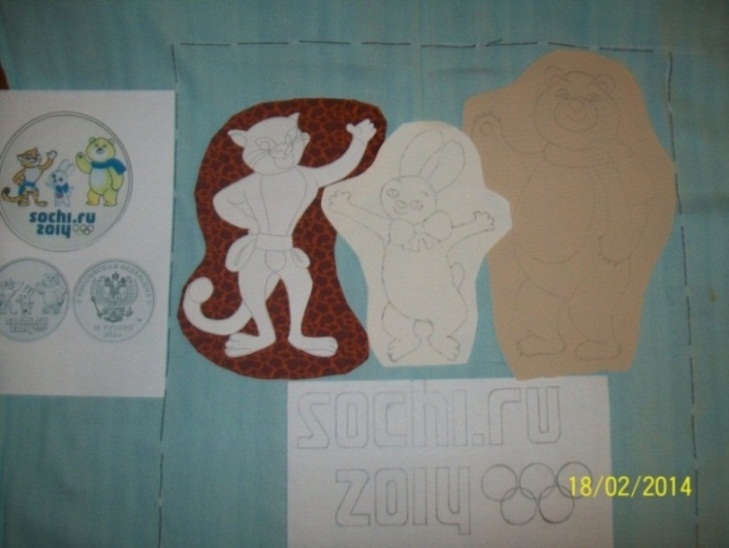 Распределяем в квадрате месторасположение каждого животного и текста, согласно картинке, раскладывая подготовленный материал.                                        Комментирующая часть:   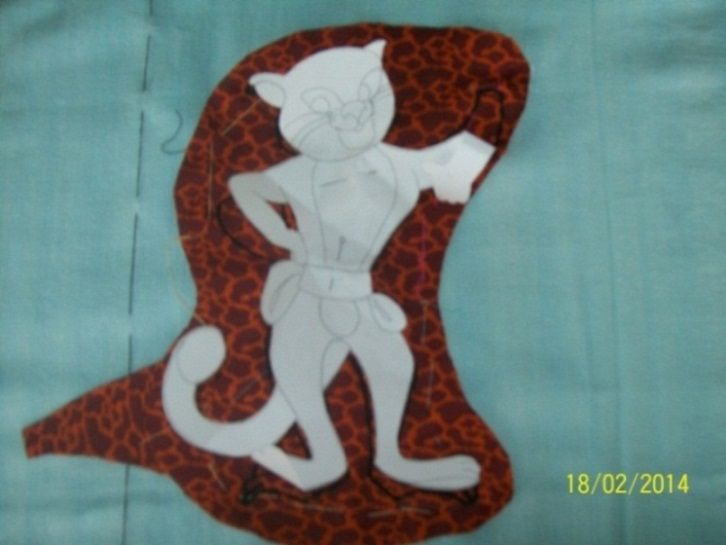 Начинаем работу с левого края со снежным барсом, остальное аккуратно убираем. Выбранная  ткань для барса (в моём случае) очень сложная, поэтому вырезаем трафарет барса, накладываем на ткань и обводим мелом. Подрезаем  белую ткань для внутренних частей: ушей, глаз, лап и подкладываем их под ткань с фигурой барса, проверяем точность попадания под рисунок, намётываем на основу. Так как мел стирается быстро, прикалываем трафарет барса двумя булавками на ткань, чтобы его можно было отгибать.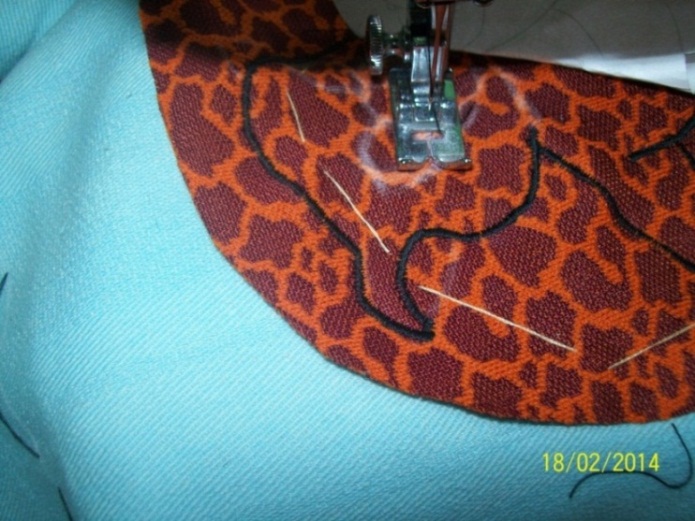 Садимся за швейную машину, настраиваем строчку «зигзаг» очень мелко: ширина зигзага 2-3 мм, длина 0,5 мм, шьём не спеша по обведённому контуру, отгибая трафарет (если мел стёрся, подрисовываем). 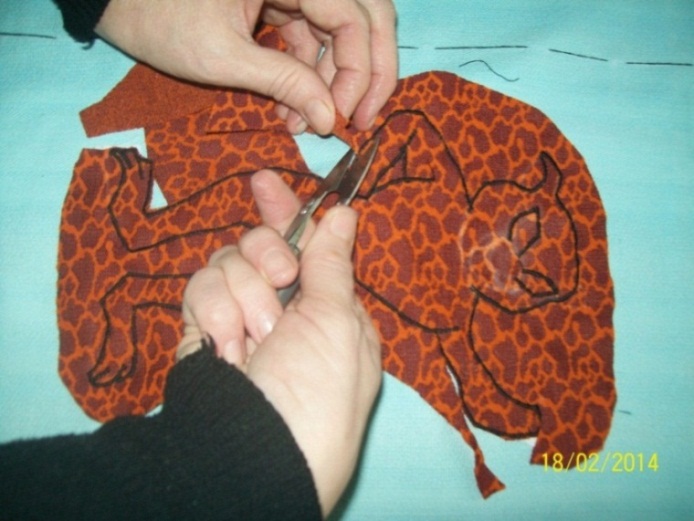 Убираем трафарет, намёточные стежки, нитки с лицевой стороны выводим на изнанку, завязываем узелки, обрезаем нитки. Берём маленькие ножницы и аккуратно обрезаем лишнюю ткань по внешней стороне барса, прилегая очень плотно к строчке «зигзаг», таким же образом вырезаем ткань из глаз.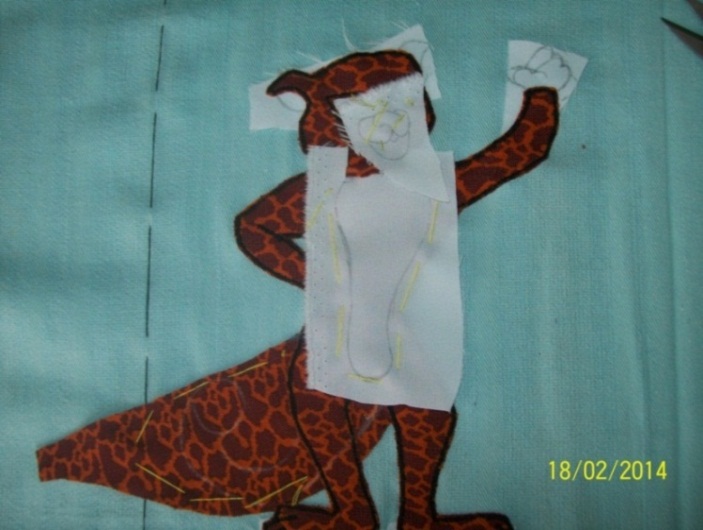 Подрисовываем на белой ткани лапы, уши, мордочку, переводим на белую ткань живот, накладываем его на фигуру барса и намётываем, обводим хвост по трафарету.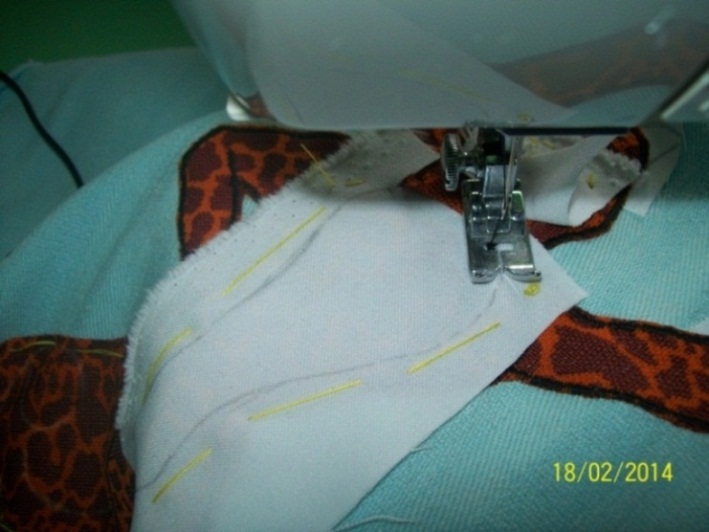 Садимся за машину и выполняем строчку «зигзаг» по намеченным линиям.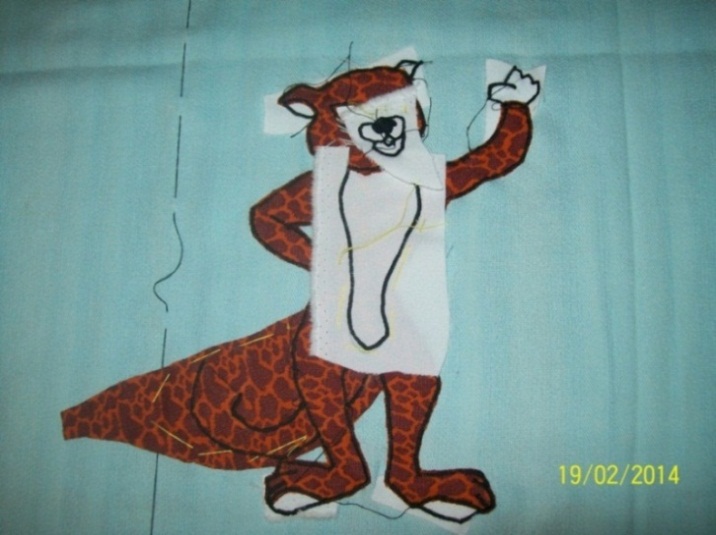 Убираем намётку, все нитки с лицевой стороны выводим на изнанку,        завязываем узелки, обрезаем нитки.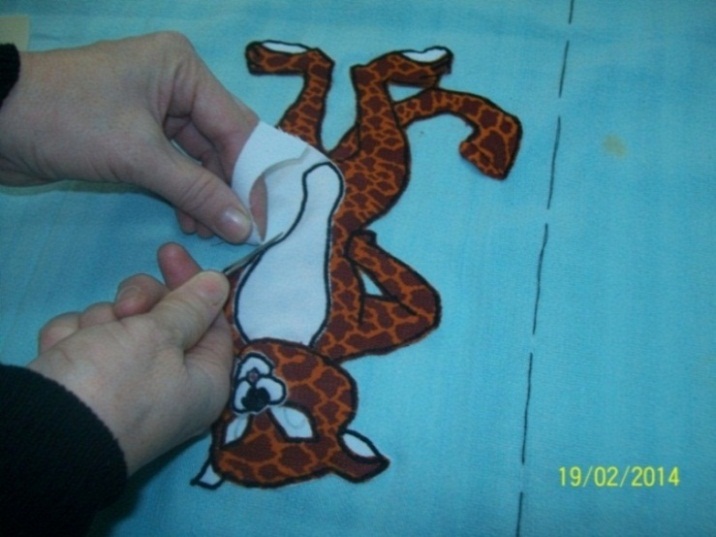 Маленькими ножницами подрезаем лишнюю ткань.Намётываем чёрный кусок ткани на край хвоста и мелом подрисовываем его окончание, намечаем усы. Садимся за машину, обстрачиваем строчкой «зигзаг» край хвоста, застилаем этой же строчкой нос и зрачки. Простой мелкой стачивающей строчкой шьём два раза по намеченным линиям усы и ресницы.Убираем намётку, выводим нитки на изнанку, завязываем узелки, обрезаем нитки, подрезаем лишнюю ткань.	          Продолжаем работу с правого края со вторым символом: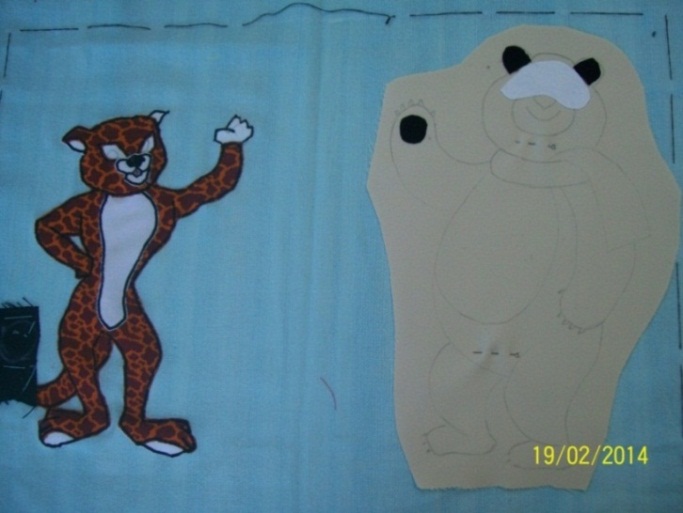 Берём приготовленных  зайца и медведя, накладываем их на основу на одной линии с барсом. Определяем их месторасположение, медведя прикалываем булавками, а зайца убираем. Подрезаем мелкие детали из белой и чёрной ткани для внутренних частей глаз, ушей, лапы.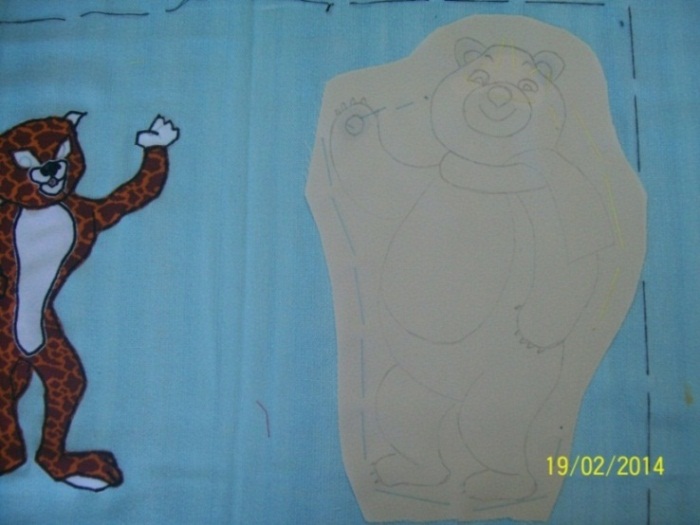 Продолжаем работу с медведем по предыдущей схеме: подрезанные мелкие детали подкладываем  под силуэт медведя, проверяем попадание и намётываем все детали на основу, убираем булавки.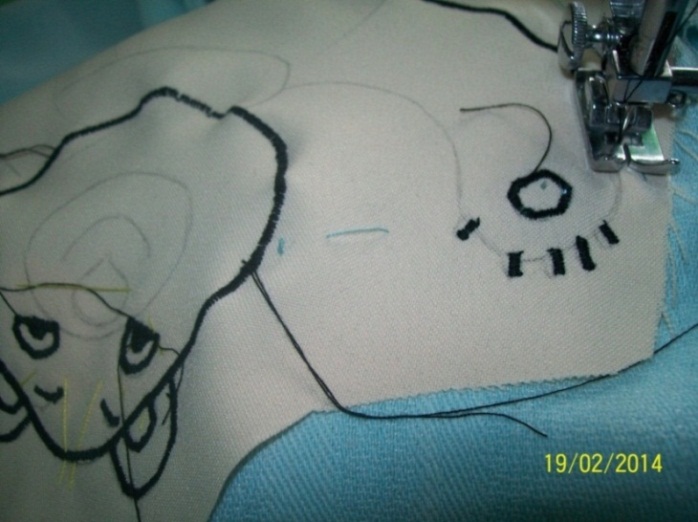 Садимся за машину и строчкой «зигзаг» по мере отдалённости  обстрачиваем     сначала уши, брови, глаза, голову, ладошку, все ногти, верхнюю и нижнюю лапы за туловищем, часть бежевого живота, нижнюю лапу на туловище, затем верхнюю лапу на туловище.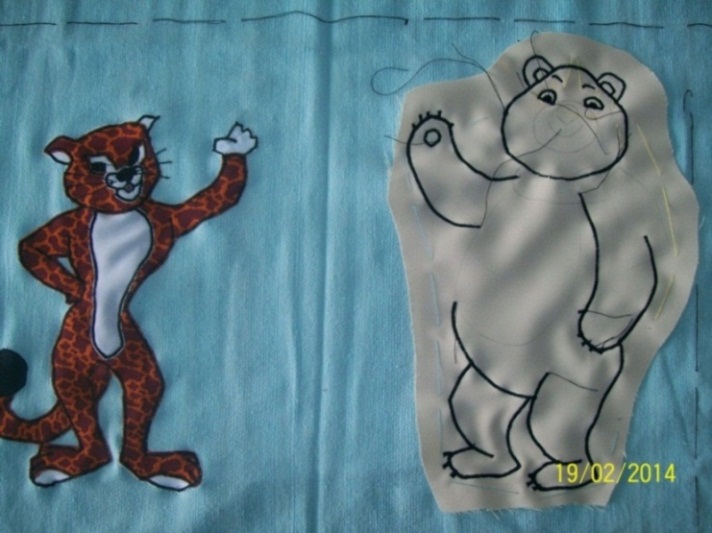 Вот что получается.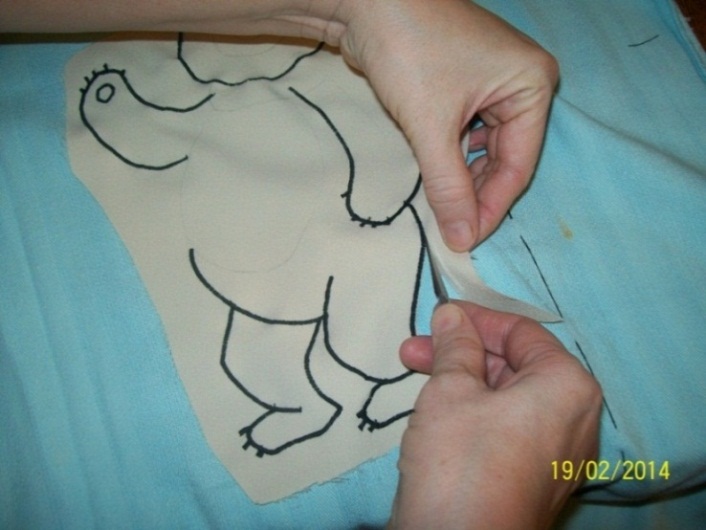 Убираем намётку, выводим все нитки на изнанку, завязываем узелки, обрезаем нитки, подрезаем лишнюю ткань по контуру медведя, оставляя часть ткани под шарф и живот.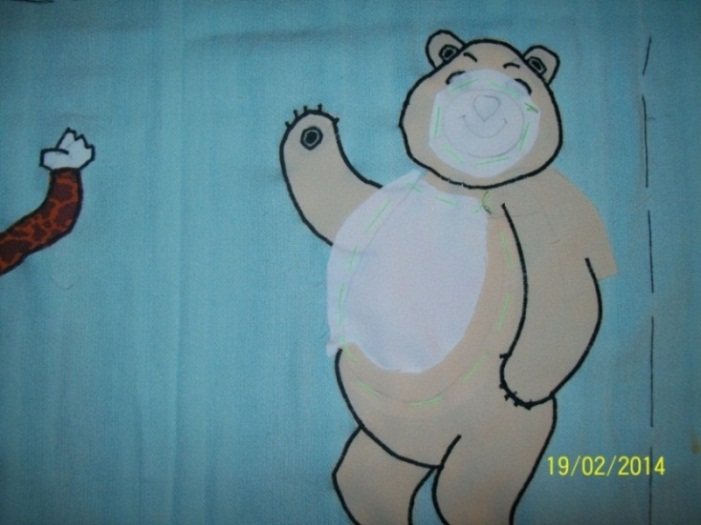 Переводим на белую ткань живот и мордочку с носом и ртом. Надрезаем часть живота на бежевом силуэте медведя, вставляем внутрь часть живота из белой ткани, накладываем мордочку согласно рисунку, проверяем попадание и намётываем все детали на основу.Садимся за машину и строчкой «зигзаг» обстрачиваем живот, мордочку, рот по намеченным линиям, застилаем зигзагом зрачки и нос, простой  мелкой  строчкой два раза ресницы. Убираем намётку, выводим все нитки на изнанку, завязываем узелки, обрезаем нитки и подрезаем лишнюю ткань.                                Переходим к третьему символу: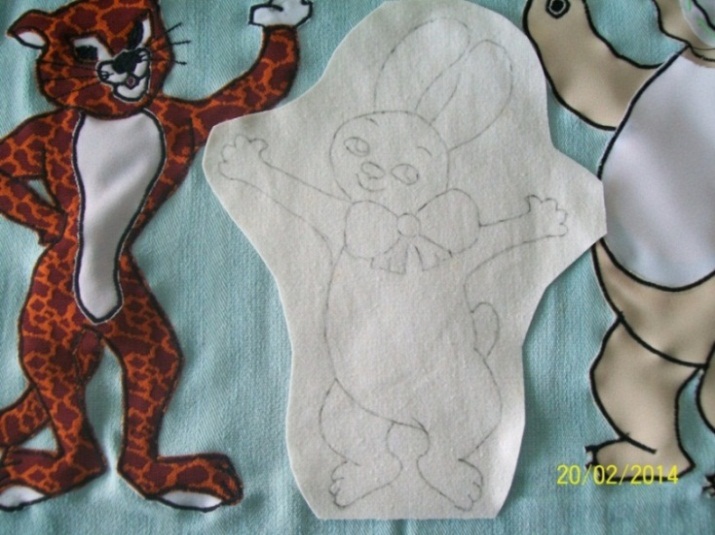 Накладываем подготовленную ткань с зайцем на основу между барсом и медведем на одной с ними линией, закалываем булавками и проверяем по картинке, намётываем на основу, убираем булавки.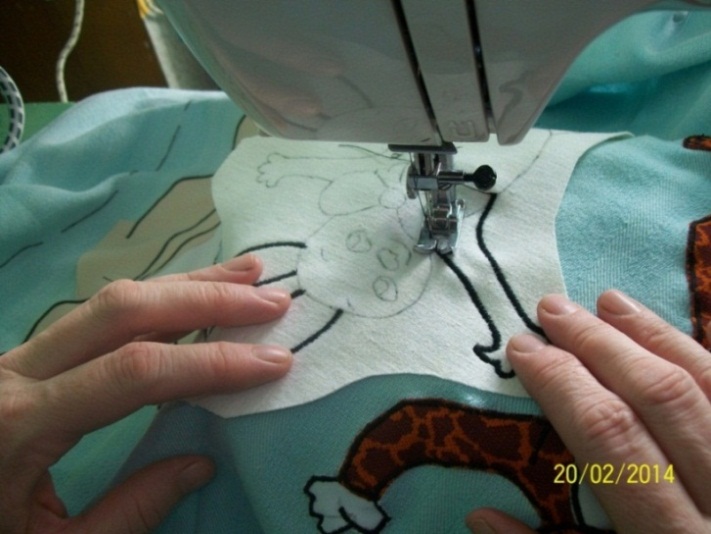 Садимся за машину и строчкой «зигзаг» обстрачиваем уши, хвост, верхнюю и нижнюю лапы с левой стороны, голову, живот, верхнюю лапу справа, спину и нижнюю лапу. Выстрачиваем на машине строчкой «зигзаг» брови, глаза, нос, рот, простой мелкой строчкой два раза ресницы.Убираем намётку, выводим все нитки на изнанку, завязываем узелки, обрезаем нитки, подрезаем лишнюю ткань, оставляя место под бант.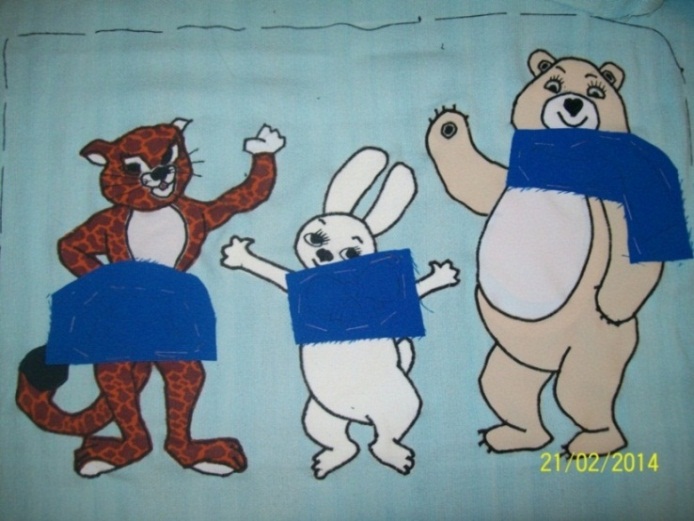 Переводим на синюю ткань отделочные детали пояс, бант, шарф, накладываем на фигуры, совмещая параметры, намётываем на ткань, садимся за машину и обстрачиваем строчкой «зигзаг» подготовленные детали. Убираем намётку, выводим нитки на изнанку, завязываем узелки и обрезаем нитки.Берём белые нитки и на машине очень мелкой строчкой точечно делаем блики на всех зрачках, выводим нитки на изнанку, завязываем узелки, обрезаем нитки.                                 Начинаем заниматься текстом: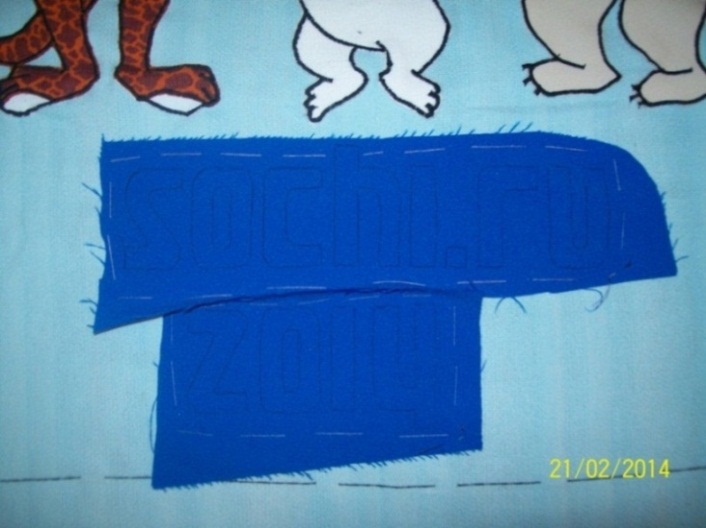 Переводим через копирку на синюю ткань текст, накладываем его на основу, определяем месторасположение согласно рисунку, намётываем.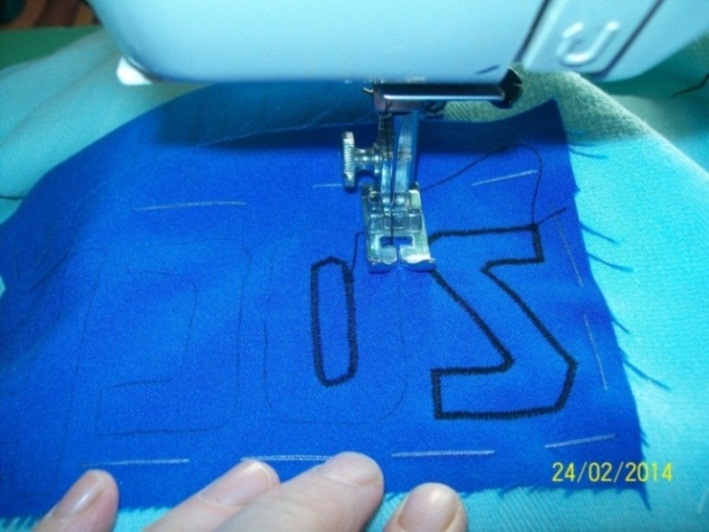  Садимся за машину и строчкой «зигзаг» обстрачиваем контуры букв.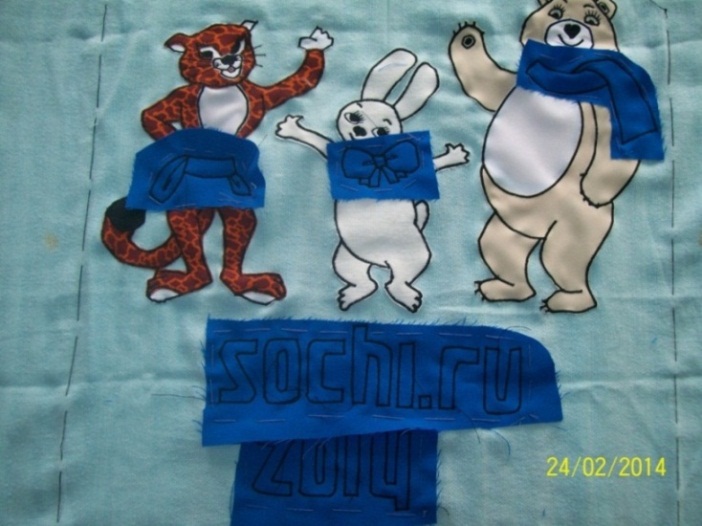  Убираем намётку, выводим нитки на изнанку, завязываем узелки, обрезаем нитки.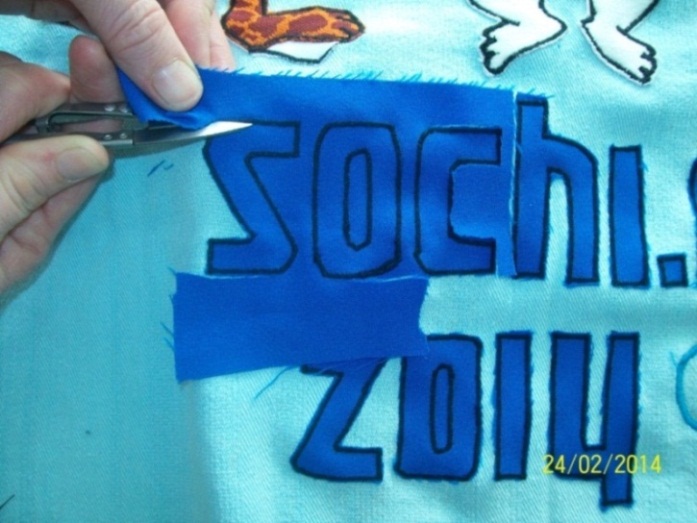  Подрезаем лишнюю ткань с деталей и букв.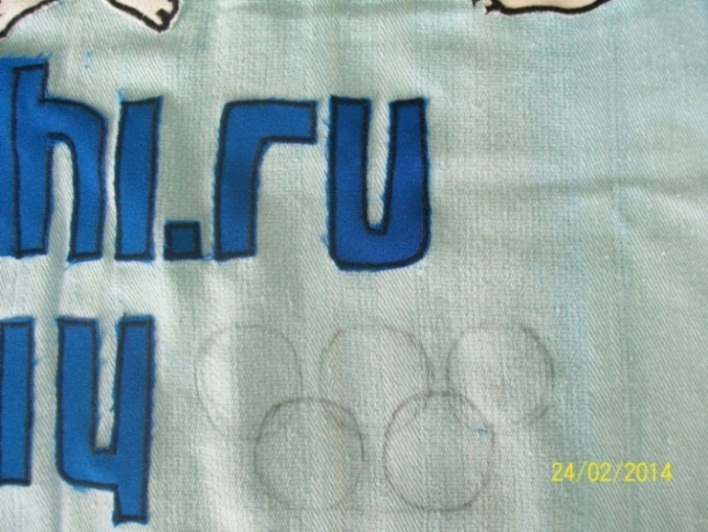  Переводим на ткань – основу олимпийские кольца согласно рисунку, подбираем  нитки по цвету, определяем цветовое наложение у колец.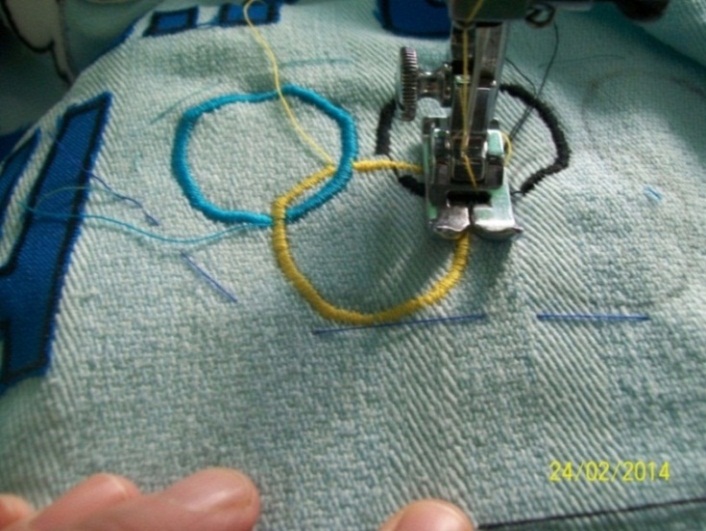  Садимся за машину и строчкой «зигзаг» настрачиваем кольца на ткань, переплетая их по цвету лучше двойной строчкой, чтобы было выпуклее. Выводим нитки на изнанку, завязываем узелки, обрезаем нитки.                                            Проверка качества: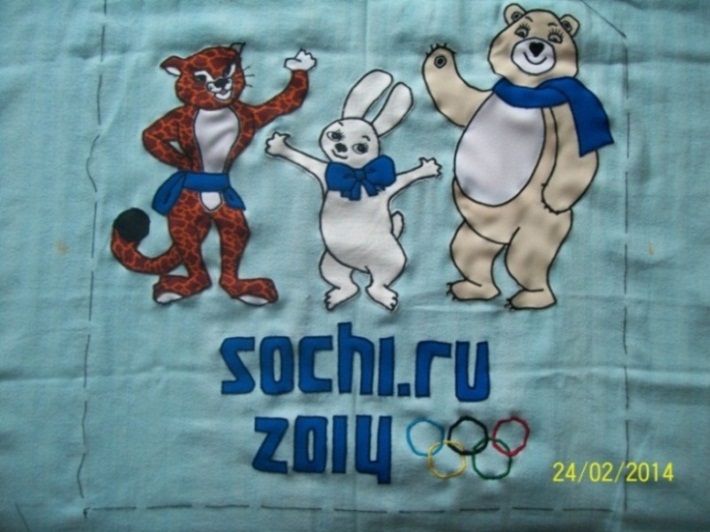 Раскладываем на столе панно, сравниваем с исходным рисунком, проверяем аккуратность обрезания нитей и ткани. Переворачиваем панно лицевой стороной на стол и проверяем аккуратность выполнения с изнаночной стороны, оставшиеся нитки завязываем в узелки и обрезаем.                                             Итоговая часть:Готовое панно стираем в тёплой мыльной воде, споласкиваем, сушим и проутюживаем с изнаночной стороны.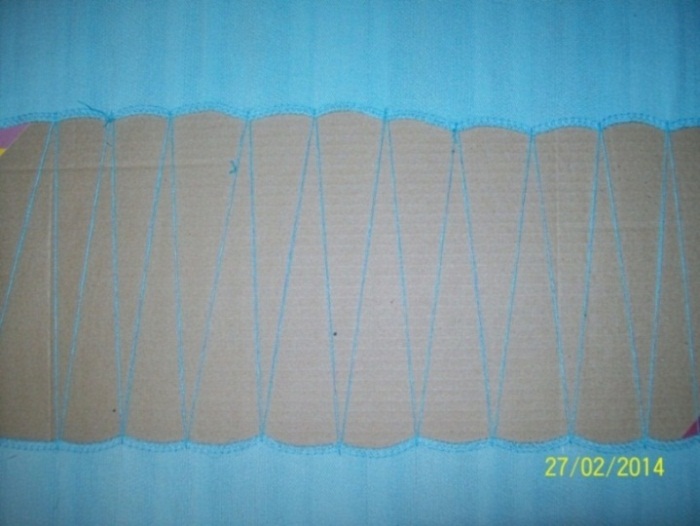 Раскладываем на столе панно лицевой стороной вниз, накладываем сверху каркас по намётке, аккуратно сверху и снизу загибаем на каркас припущенную ткань и стягиваем её осторожно между собой соединительным швом.  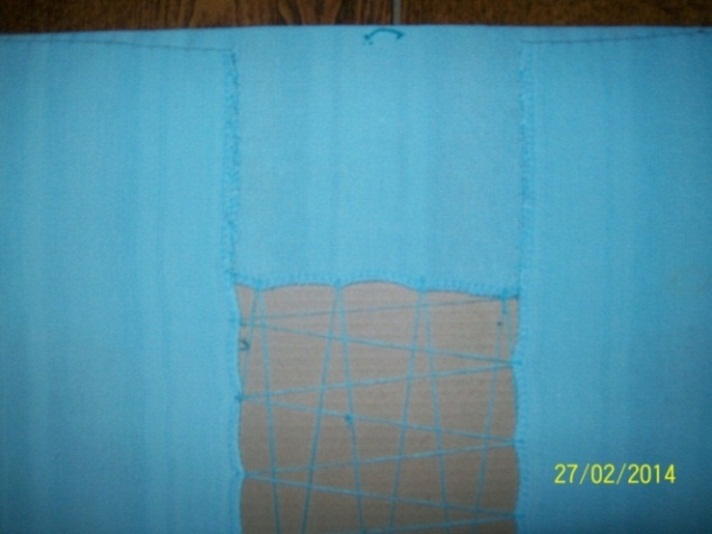 Загибаем на панно слева и справа остатки ткани, аккуратно подворачиваем углы, натягиваем и временно закрепляем булавками ткань, затем  запошиваем углы соединительным потайным швом, убираем булавки и осторожно стягиваем ткань соединительным швом. В центре по верхнему краю делаем петельку из ниток.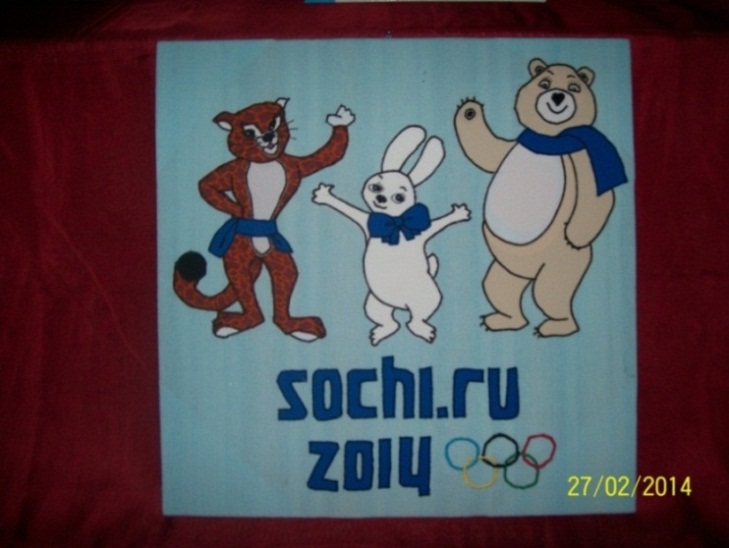 Панно готово.